2º ANOPROFESSORAS: ALESSANDRA E SHEILAATIVIDADES PARA 15 A 17 DE SETEMBRO DE 2021                      ATIVIDADE PARA QUARTA-FEIRA, 15/09APRESENTAÇÃO: ALUNOS X PROFESSOR.  APRESENTAÇÃO DA ESCOLA. RODA DE CONVERSA SOBRE OS CUIDADOS DE PREVENÇÃO CONTRA A COVID.LEITURA: O MONSTRO DAS CORES.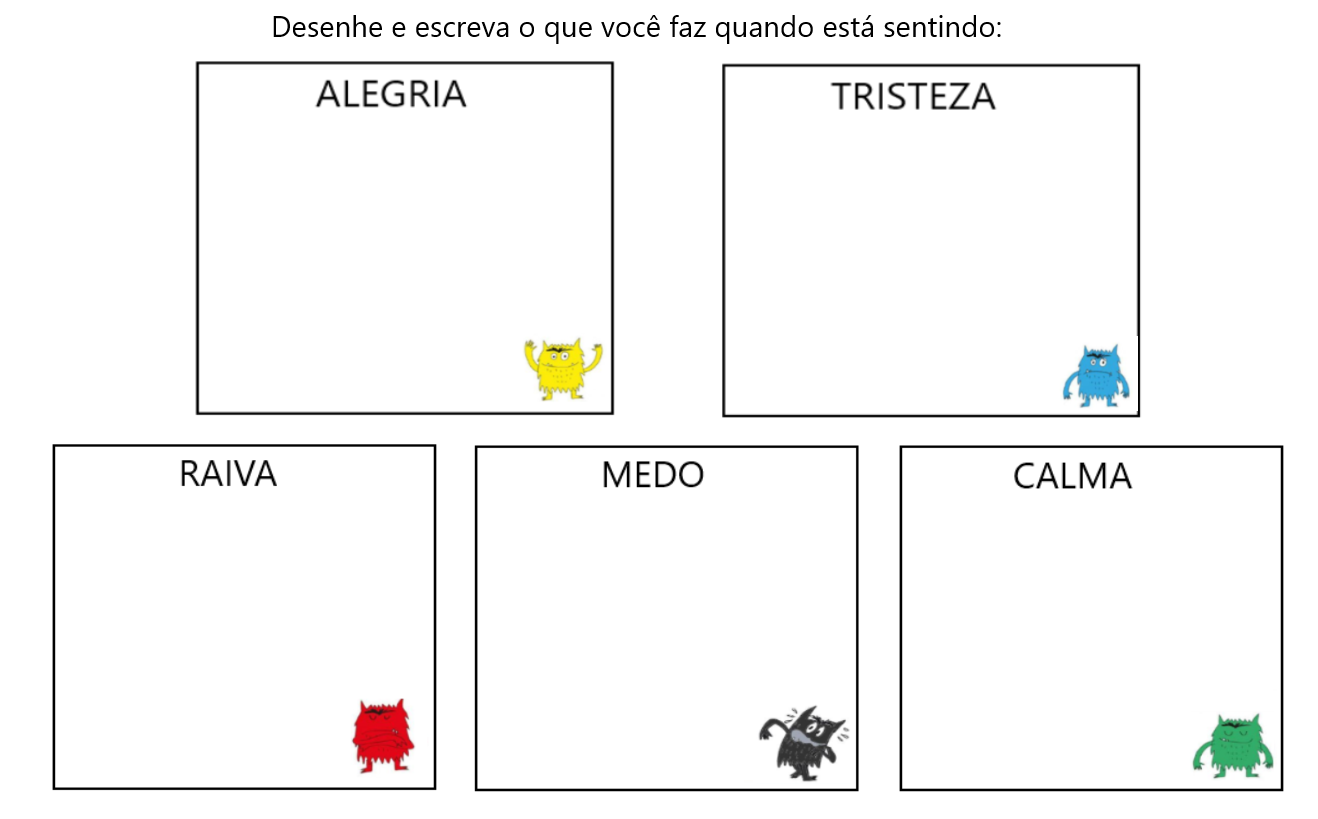 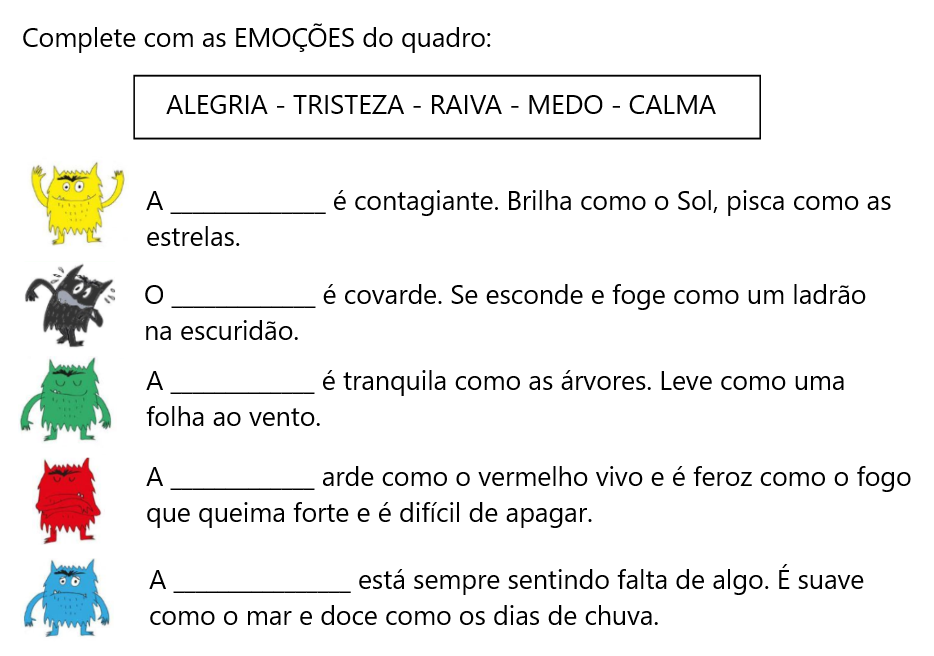 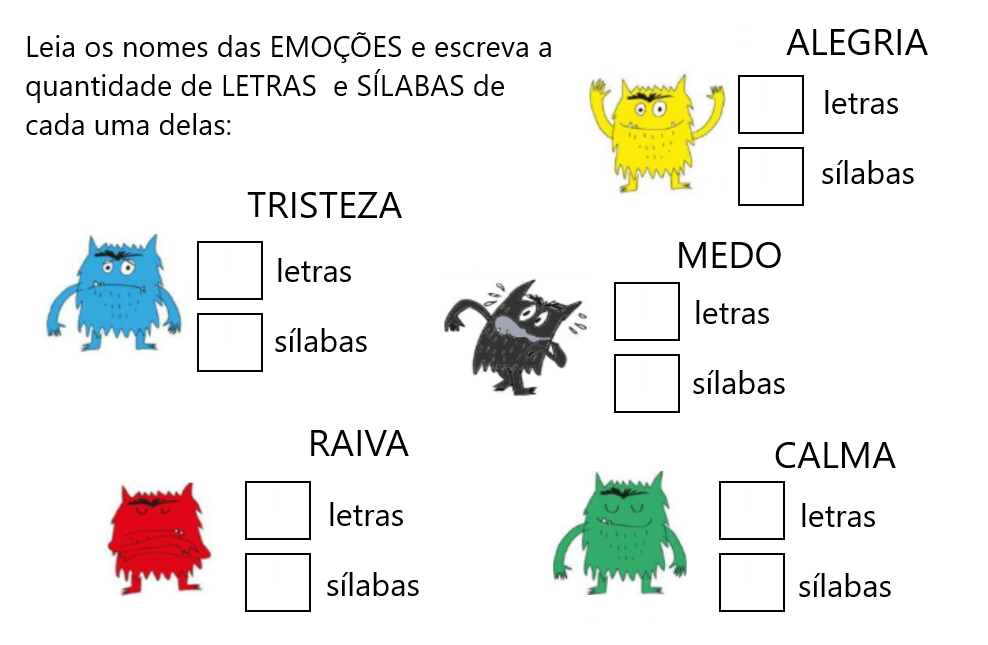 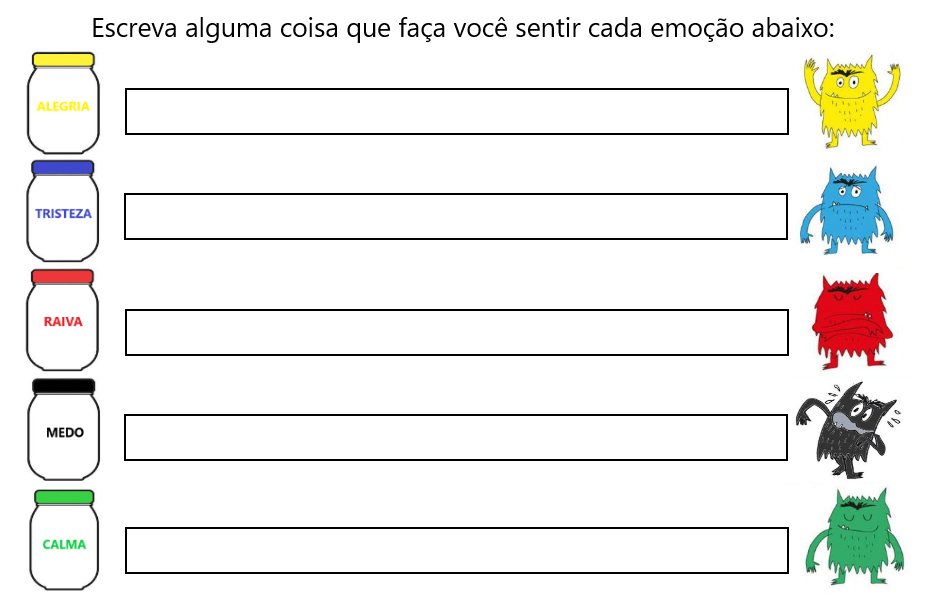 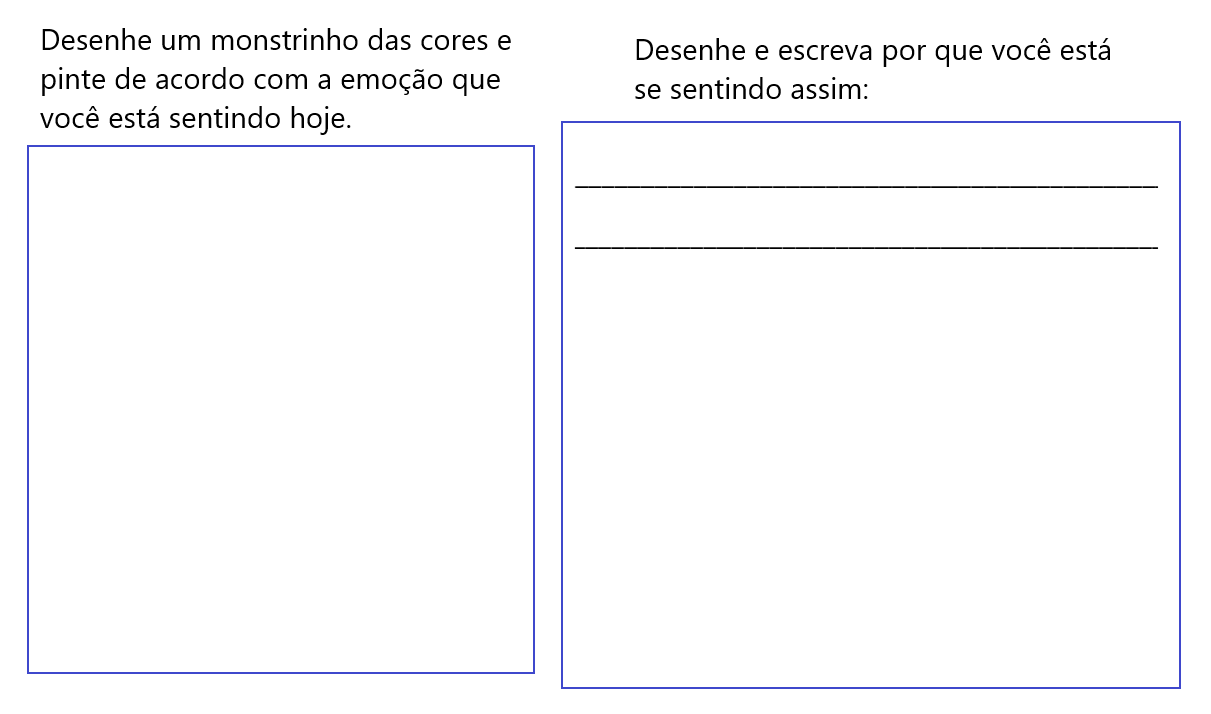 DINÂMICA: RECEITA DE MONSTRO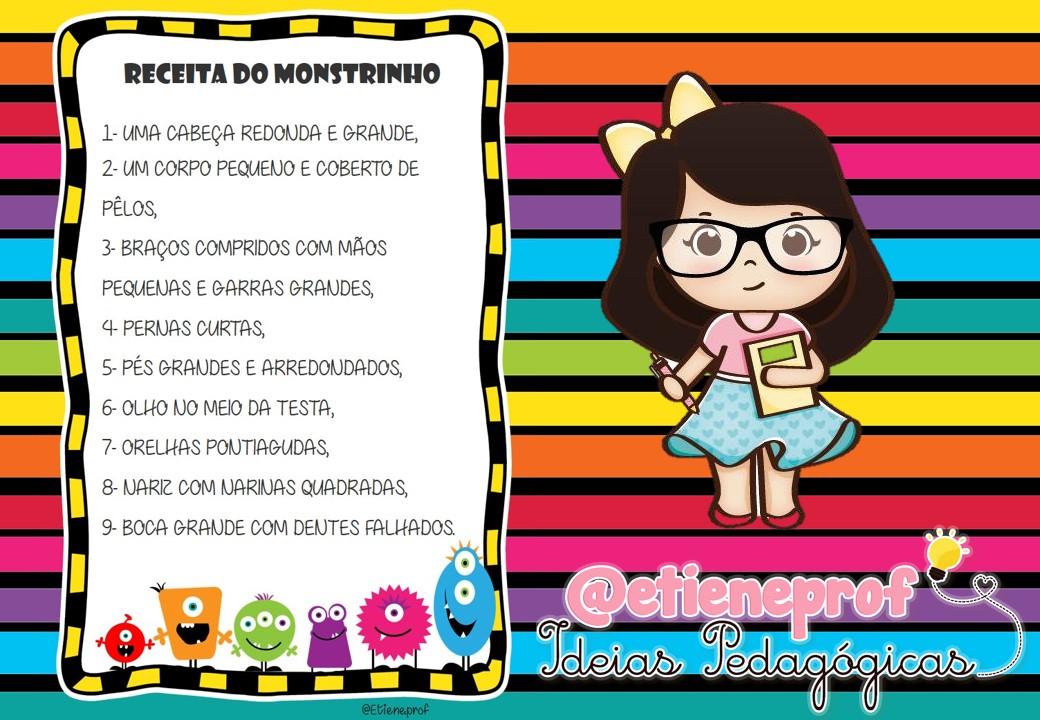 QUESTIONAMENTOS:OS MONSTRINHOS FICARAM IGUAIS? POR QUE FICARAM DIFERENTES SE TODOS RECEBERAM OS MESMOS COMANDOS?REFLEXÃO COM A SALA, PARA COMPREENDER QUE SOMOS DIFERENTES E CADA UM ENTENDE DO SEU JEITO E QUE TODOS VAMOS APRENDER JUNTOS, MAS NÃO NECESSARIAMENTE AO MESMO TEMPO E OU DA MESMA FORMA.MÚSICA- CARA DE QUE? (OS ALUNOS IRÃO FAZER AS EXPRESSÕES QUE FALA NA MÚSICA).ATIVIDADE PARA QUINTA-FEIRA, 16/09LEITURA: O MEDO DA BIA.DINÂMICA: PALAVRA SECRETA. (O PROFESSOR, COLOCARÁ NA LOUSA, ENVELOPES COM PALAVRAS E UM ALUNO POR VEZ, DEVERÁ ABRIR E FAZER A LEITURA DE UMA PALAVRA).EU CURTI OU EU NÃO CURTI?      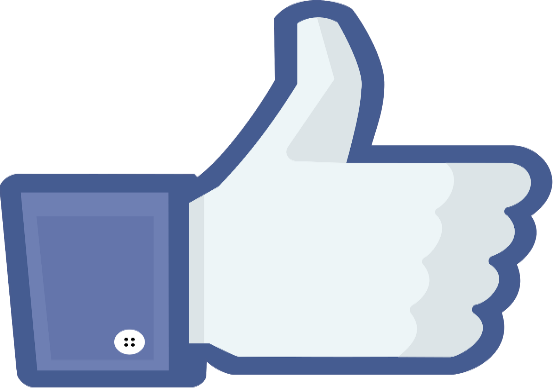 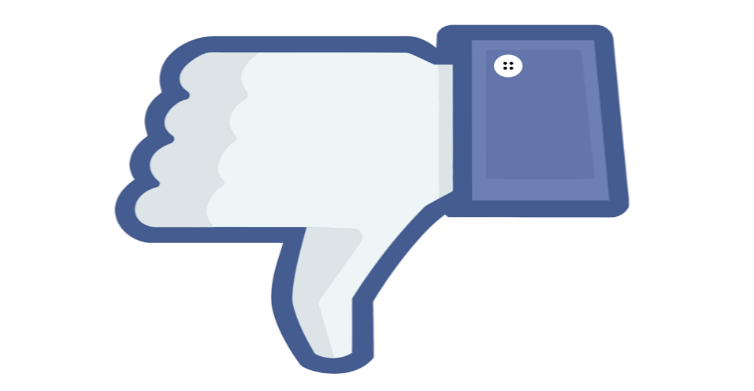 ISOLAMENTO SOCIAL.USO DE MÁSCARA.VACINA PARA TODOS.AFASTAMENTO DA ESCOLA.ESTUDAR ONLINE.FICAR COM MINHA FAMÍLIA.DITADO COLORIDO DO ALFABETO.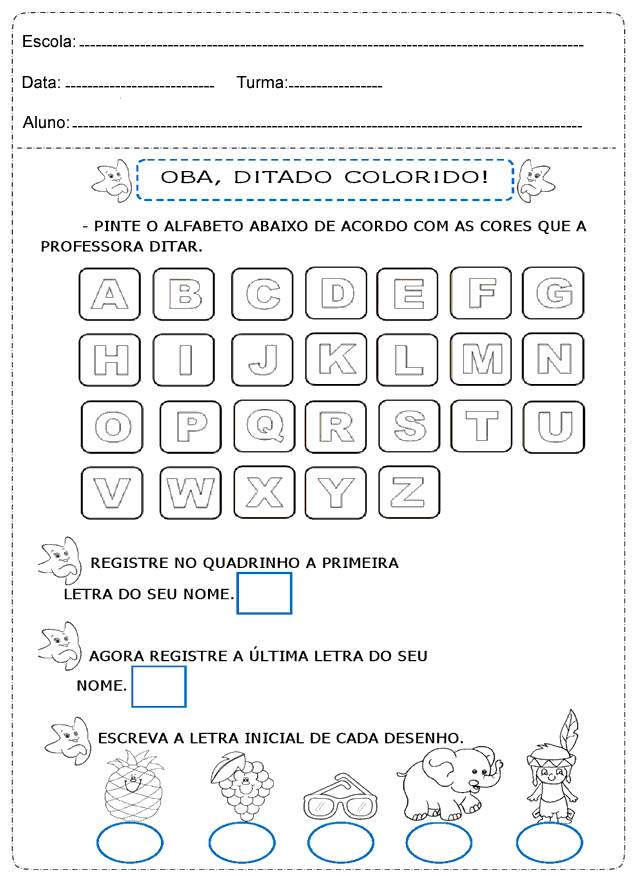 BINGO DO ALFABETO.ATIVIDADE PARA SEXTA-FEIRA, 17/09DINÂMICA DO CORAÇÃO AMASSADO.DAR PARA CADA ALUNO UMA FOLHA BRANCA E PEDIR QUE DESENHEM UM CORAÇÃO. DEPOIS, DEVEM AMASSAR O PAPEL PARA VIRAR UMA BOLA E ENTÃO DESAMASSAR O PAPEL, OBSERVAR QUE POR MAIS QUE TENTEM O PAPEL JAMAIS FICARÁ COMO ERA. LEITURA: DESCULPE-ME. ADIVINHA QUAL É A HISTÓRIA.DITADO COLORIDO DOS NÚMEROS: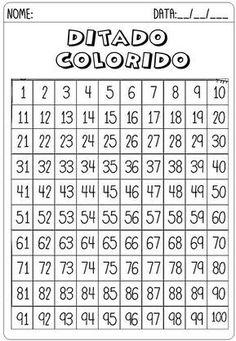 MÚSICAS QUE MEXAM COM O CORPO.DIA DA SEMANAROTINA DIÁRIADESCRIÇÃO DAS ATIVIDADESQuarta-feira15/09/2021Leitura diária: O Monstro das CoresAtividade do dia: Vamos trabalhar nossos sentimentos e emoções com as atividades do Monstro das cores.Inglês: Hoje é dia de aprender uma nova língua: vamos estudar Inglês! Dê uma olhadinha no BLOG, na aula que a teacher preparou para você!Quinta-feira16/09/2021Leitura diária: O Medo da BiaAtividade do dia: Curti ou não Curti no meu isolamento social, Ditado colorido do Alfabeto, Bingo do Alfabeto.Sexta-feira17/09/2021Leitura diária: Desculpe-me.Atividade do dia: Dinâmica do coração amassado, adivinha qual é a história, ditado colorido dos números.